رئیس / سرپرست محترم دانشگاه/ دانشکده علوم پزشکی و خدمات بهداشتی درمانی.........با سلام       همانگونه که مطلع میباشید يكي از راهكارهایی كه براي پيشگيري از افزايش هزينه‌هاي درمان و تحميل بار اقتصادي سنگين به ‌نظام سلامت و جامعه در كشورهاي مختلف مورد توجه میباشد، تدوين و نشر راهنماهاي باليني مبتني بر شواهد است که به ‌عنوان یکی از سیاست‌های برنامه تحول نظام سلامت و یکی از محورهای بسته‌های تحول و نوآوری در آموزش علوم پزشکی نیز مورد توجه قرار گرفته است. در همین راستا کمیته راهبردی تدوین راهنماهای بالینی از سال گذشته با حضور جمعی از اساتید حوزه‌های مختلف، در وزارت بهداشت، درمان و آموزش پزشکی تشکیل و سیاستگذاری و برنامه‌ریزی این امر را عهده‌دار شده است. لذا در راستای اجرایی نمودن فرمایشات مقام معظم رهبری در ابلاغ سیاست‌های کلان نظام سلامت، قوانین بالادستی و پویا سازی طرح تحول سلامت در اجرای پزشکی مبتنی بر شواهد با تائید اعضای كميته راهبردي تدوين راهنماهاي باليني در جلسه مورخ 03/11/ 1395 استانداردهای ناباروری به شرح ذیل به تصویب رسید و از تاریخ ابلاغ قابل‌اجرا است. شناسنامه و استاندارد خدمت انجماد: بافت تولید مثلی، تخمدان (روش آهسته)شناسنامه و استاندارد خدمت انجماد: بافت تولید مثلی، تخمدان (روش سریع)شناسنامه و استاندارد خدمت انجماد: تخمك/‌ تخمكها (به روش شیشهای)شناسنامه و استاندارد خدمت شستشوی مایع منی جهت تلقیح  مصنوعی (داخل رحمی)شناسنامه و استاندارد خدمت جمع آوری تخمک  به هر روش شناسنامه و استاندارد خدمت كشت تخمك/ها و جنين/ها تا72 ساعت (کمتر از 4 روز)شناسنامه و استاندارد خدمت هچینگ آزمايشگاهي جنين (به هر روش)شناسنامه و استاندارد خدمت شناسایی و گردآوري تخمك/‌ها از مايع فوليكوليشناسنامه و استاندارد خدمت آماده‌سازي جنين/ها برای انتقال (به هر روش)شناسنامه و استاندارد خدمت بررسي اسپرم حاصل از آسپیراسیون بیضه و اپيديديمشناسنامه و استاندارد خدمت انجماد جنين/ جنينها  به روش آهستهشناسنامه و استاندارد خدمت انجماد؛ اسپرم/ مايع مني: (به روش آهسته) تا ده ظرف نگهداریشناسنامه و استاندارد خدمت انجماد؛ اسپرم/ مايع مني: (به روش  سریع) تا ده ظرف نگهداریشناسنامه و استاندارد خدمت آماده‌سازي اسپرم، به‌روش ساده (مانند شستشوی ساده و swim up) همراه با آناليز مايع مني جهت تلقيح يا تشخيصشناسنامه و استاندارد خدمت بررسي وجود اسپرم در نمونۀ تازه يا منجمد‌ شدۀ بافت بيضهشناسنامه و استاندارد خدمت کشت جنین ها/ 4 تا 6 روزشناسنامه و استاندارد خدمت تلقيح آزمايشگاهي تخمك، به روش تزريق داخل سيتوپلاسمي اسپرم، تا 10 تخمكشناسنامه و استاندارد خدمت تلقيح آزمايشگاهي تخمك، به روش تزريق داخل سيتوپلاسمي اسپرم، بیش از10 تخمكشناسنامه و استاندارد خدمت بيوپسي میکروسکوپی گويچۀ قطبي تخمک يا بلاستومر جنين، به منظور تشخيص ژنتيكي قبل از لانه‌گزيني، کمتر یا مساوی پنج تخمك/ جنين شناسنامه و استاندارد خدمت بيوپسي میکروسکوپی گويچۀ قطبي تخمک يا بلاستومر جنين، به منظور تشخيص ژنتيكي قبل از لانه‌گزيني، بیشتر از پنج تخمك/ جنين شناسنامه و استاندارد خدمت ارزیابی نفوذ اسپرم در موکوس سرویکس، پس از نزدیکیشناسنامه و استاندارد خدمت آناليز مايع مني: بررسي ماکروسکوپی و میکروسکوپی بهصورت غیر افتراقي و بدون رنگ آمیزی شناسنامه و استاندارد خدمت آناليز مايع مني: بررسي ماکروسکوپی و میکروسکوپی بهصورت افتراقي و همراه با رنگآمیزیشناسنامه و استاندارد خدمت آنتي‌بادي‌هاي ضد اسپرمشناسنامه و استاندارد خدمت ارزيابي اسپرم در نمونه ادرار پس از انزال (غلظت، حرکت و مورفولوژی)شناسنامه و استاندارد خدمت انجماد: بافت تولید مثلی، بيضه (روش آهسته)شناسنامه و استاندارد خدمت نگهداري در حالت انجماد (سالانه) جنين/ جنينهاشناسنامه و استاندارد خدمت نگهداري در حالت انجماد (سالانه): اسپرم / مایع منیشناسنامه و استاندارد خدمت نگهداري در حالت انجماد (سالانه): بافت تولید مثلی، بيضه/تخمدانشناسنامه و استاندارد خدمت نگهداري در حالت انجماد (سالانه): تخمک/هاشناسنامه و استاندارد خدمت ذوب جنين/ جنینهای حاصل از انجماد به روش آهسته شناسنامه و استاندارد خدمت ذوب جنين/ جنينهاي حاصل از انجماد شیشهایشناسنامه و استاندارد خدمت ذوب؛ اسپرم/ مايع مني (هر ظرف نگهداری)شناسنامه و استاندارد خدمت ذوب: بافت تولید مثلی، بيضه/تخمدانشناسنامه و استاندارد خدمت ذوب تخمك/ها (هر ظرف نگهداري)بدیهی است آن دانشگاه/ دانشکده می‌تواند در چارچوب‌های استانداردهای مورد تائید این وزارت نسبت به بومی‌سازی محصولات دانشی ابلاغی در شورای تخصصی اقدام نماید.       امید است با بهره‌مندی از تلاش جمعی و اطلاع‌رسانی در این زمینه، شاهد تحولی جدی در حوزه استقرار و بکارگیری راهنماهای بالینی به منظور ارتقای کیفیت خدمات و کاهش هزینه‌های غیرضروری باشیم. ضمنا مستندات مربوطه در لوح فشرده ارسال میگردد.رونوشت:جناب آقای دکتر لاریجانی معاون محترم آموزشی و رئیس كميته راهبردي تدوين راهنماهاي باليني جهت اطلاعجناب آقای دکتر آقاجانی معاون محترم درمان جهت اطلاعرئیس / سرپرست محترم دانشگاه/ دانشکده علوم پزشکی و خدمات بهداشتی درمانی.........با سلام       همانگونه که مطلع میباشید يكي از راهكارهایی كه براي پيشگيري از افزايش هزينه‌هاي درمان و تحميل بار اقتصادي سنگين به ‌نظام سلامت و جامعه در كشورهاي مختلف مورد توجه میباشد، تدوين و نشر راهنماهاي باليني مبتني بر شواهد است که به ‌عنوان یکی از سیاست‌های برنامه تحول نظام سلامت و یکی از محورهای بسته‌های تحول و نوآوری در آموزش علوم پزشکی نیز مورد توجه قرار گرفته است. در همین راستا کمیته راهبردی تدوین راهنماهای بالینی از سال گذشته با حضور جمعی از اساتید حوزه‌های مختلف، در وزارت بهداشت، درمان و آموزش پزشکی تشکیل و سیاستگذاری و برنامه‌ریزی این امر را عهده‌دار شده است. لذا در راستای اجرایی نمودن فرمایشات مقام معظم رهبری در ابلاغ سیاست‌های کلان نظام سلامت، قوانین بالادستی و پویا سازی طرح تحول سلامت در اجرای پزشکی مبتنی بر شواهد با تائید اعضای كميته راهبردي تدوين راهنماهاي باليني در جلسه مورخ 03/11/ 1395 استانداردهای ناباروری به شرح ذیل به تصویب رسید و از تاریخ ابلاغ قابل‌اجرا است. شناسنامه و استاندارد خدمت انجماد: بافت تولید مثلی، تخمدان (روش آهسته)شناسنامه و استاندارد خدمت انجماد: بافت تولید مثلی، تخمدان (روش سریع)شناسنامه و استاندارد خدمت انجماد: تخمك/‌ تخمكها (به روش شیشهای)شناسنامه و استاندارد خدمت شستشوی مایع منی جهت تلقیح  مصنوعی (داخل رحمی)شناسنامه و استاندارد خدمت جمع آوری تخمک  به هر روش شناسنامه و استاندارد خدمت كشت تخمك/ها و جنين/ها تا72 ساعت (کمتر از 4 روز)شناسنامه و استاندارد خدمت هچینگ آزمايشگاهي جنين (به هر روش)شناسنامه و استاندارد خدمت شناسایی و گردآوري تخمك/‌ها از مايع فوليكوليشناسنامه و استاندارد خدمت آماده‌سازي جنين/ها برای انتقال (به هر روش)شناسنامه و استاندارد خدمت بررسي اسپرم حاصل از آسپیراسیون بیضه و اپيديديمشناسنامه و استاندارد خدمت انجماد جنين/ جنينها  به روش آهستهشناسنامه و استاندارد خدمت انجماد؛ اسپرم/ مايع مني: (به روش آهسته) تا ده ظرف نگهداریشناسنامه و استاندارد خدمت انجماد؛ اسپرم/ مايع مني: (به روش  سریع) تا ده ظرف نگهداریشناسنامه و استاندارد خدمت آماده‌سازي اسپرم، به‌روش ساده (مانند شستشوی ساده و swim up) همراه با آناليز مايع مني جهت تلقيح يا تشخيصشناسنامه و استاندارد خدمت بررسي وجود اسپرم در نمونۀ تازه يا منجمد‌ شدۀ بافت بيضهشناسنامه و استاندارد خدمت کشت جنین ها/ 4 تا 6 روزشناسنامه و استاندارد خدمت تلقيح آزمايشگاهي تخمك، به روش تزريق داخل سيتوپلاسمي اسپرم، تا 10 تخمكشناسنامه و استاندارد خدمت تلقيح آزمايشگاهي تخمك، به روش تزريق داخل سيتوپلاسمي اسپرم، بیش از10 تخمكشناسنامه و استاندارد خدمت بيوپسي میکروسکوپی گويچۀ قطبي تخمک يا بلاستومر جنين، به منظور تشخيص ژنتيكي قبل از لانه‌گزيني، کمتر یا مساوی پنج تخمك/ جنين شناسنامه و استاندارد خدمت بيوپسي میکروسکوپی گويچۀ قطبي تخمک يا بلاستومر جنين، به منظور تشخيص ژنتيكي قبل از لانه‌گزيني، بیشتر از پنج تخمك/ جنين شناسنامه و استاندارد خدمت ارزیابی نفوذ اسپرم در موکوس سرویکس، پس از نزدیکیشناسنامه و استاندارد خدمت آناليز مايع مني: بررسي ماکروسکوپی و میکروسکوپی بهصورت غیر افتراقي و بدون رنگ آمیزی شناسنامه و استاندارد خدمت آناليز مايع مني: بررسي ماکروسکوپی و میکروسکوپی بهصورت افتراقي و همراه با رنگآمیزیشناسنامه و استاندارد خدمت آنتي‌بادي‌هاي ضد اسپرمشناسنامه و استاندارد خدمت ارزيابي اسپرم در نمونه ادرار پس از انزال (غلظت، حرکت و مورفولوژی)شناسنامه و استاندارد خدمت انجماد: بافت تولید مثلی، بيضه (روش آهسته)شناسنامه و استاندارد خدمت نگهداري در حالت انجماد (سالانه) جنين/ جنينهاشناسنامه و استاندارد خدمت نگهداري در حالت انجماد (سالانه): اسپرم / مایع منیشناسنامه و استاندارد خدمت نگهداري در حالت انجماد (سالانه): بافت تولید مثلی، بيضه/تخمدانشناسنامه و استاندارد خدمت نگهداري در حالت انجماد (سالانه): تخمک/هاشناسنامه و استاندارد خدمت ذوب جنين/ جنینهای حاصل از انجماد به روش آهسته شناسنامه و استاندارد خدمت ذوب جنين/ جنينهاي حاصل از انجماد شیشهایشناسنامه و استاندارد خدمت ذوب؛ اسپرم/ مايع مني (هر ظرف نگهداری)شناسنامه و استاندارد خدمت ذوب: بافت تولید مثلی، بيضه/تخمدانشناسنامه و استاندارد خدمت ذوب تخمك/ها (هر ظرف نگهداري)بدیهی است آن دانشگاه/ دانشکده می‌تواند در چارچوب‌های استانداردهای مورد تائید این وزارت نسبت به بومی‌سازی محصولات دانشی ابلاغی در شورای تخصصی اقدام نماید.       امید است با بهره‌مندی از تلاش جمعی و اطلاع‌رسانی در این زمینه، شاهد تحولی جدی در حوزه استقرار و بکارگیری راهنماهای بالینی به منظور ارتقای کیفیت خدمات و کاهش هزینه‌های غیرضروری باشیم. ضمنا مستندات مربوطه در لوح فشرده ارسال میگردد.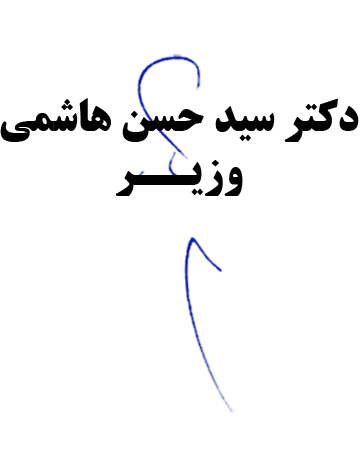 